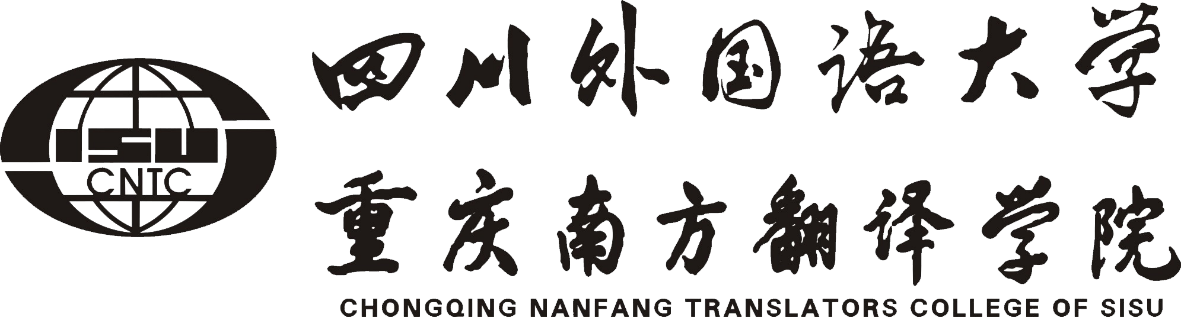 关于渝北校区电教楼外立面整改项目公开询价邀请函项目编号：ZWC-2020042项目名称：渝北校区电教楼外立面整改询价邀请函四川外国语大学重庆南方翻译学院始建于2001年，是纳入国家普通高等教育招生计划、具有学士学位授予权的全日制普通本科高等学校。学校占地面积1572亩，学生规模约1.5万人。根据需要，对渝北校区电教楼外立面整改项目进行公开询价，欢迎国内合格参与人参与。项目说明1.项目编号：ZWC-20200422.项目名称：渝北校区电教楼外立面整改3.数量及主要技术要求:详见《公开询价一览表》4.参与人资格标准： （1）参与人须具有独立法人资格、装修工程专业承包三级资质，公司注册资金200万以上、须取得安全生产许可证，具有独立履行合同的能力，并应在近三年来具有与本工程规模相类似的工程业绩。（2）拟任项目经理：具有装修工程二级建造师资格证书、工程师及以上职称，具有与本工程类似已完工程5个施工业绩。（3）拟任技术负责人：具有工程师及以上职称，具有与本工程类似已完工程5个施工业绩。（4）拟任项目经理、专职安全管理人员必须取得行政主管部门颁发的安全生产考核证书。（5）公司资金能力要求：能接受、满足及承受合同付款条件下的资金周转，并保证不会对此工程的正常运作造成任何影响；更不会因此造成延期交付工程，工人讨要薪水等情况的发生。（5）参与人须有良好的商业信誉和健全的财务制度。（6）参与人有依法缴纳税金的良好记录。5.报价响应文件递交方式：密封报价并现场送达。6.报价响应文件递交截止时间：2021年1月8日下午16:00前。7.报价响应文件递交地点：渝北校区办公楼二楼208室。联系人：刘真      联系电话：18623006978二、参与人须知1.所有货物及施工改造服务等均以人民币报价；2.报价响应文件2份，报价响应文件必须用A4幅面纸张打印，须由参与人填写并加盖公章（正本1份副本1份）；3.报价响应文件用不退色墨水书写或打印，因字迹潦草或表达不清所引起的后果由参与人自负；4. 报价响应文件及所有相关资料需同时进行密封处理，并在密封处加盖公章，未做密封处理及未加盖公章的视为无效报价；5.一个参与人只能提交一个报价响应文件。但如果参与人之间存在下列互为关联关系情形之一的，不得同时参加本项目报价：(1) 法定代表人为同一人的两个及两个以上法人；(2) 母公司、直接或间接持股50％及以上的被投资公司;(3) 均为同一家母公司直接或间接持股50％及以上的被投资公司。三、质保和后期服务要求1.免费保修期，一年；2.应急维修时间安排，故障报修后3天内完成；3.请提供维修联系电话及联系人员；四、确定成交参与人标准及原则所投材料及设备符合采购需求、质量和服务要求,经过磋商所报价格为合理价格的参与人为成交参与人，最低报价不作为成交的保证。二、公开询价项目介绍一、项目名称：渝北校区电教楼外立面线条整改二、项目地点：重庆市渝北区龙石路18号三、项目概况：四川外国语大学重庆南方翻译学院渝北校区电教楼二、六层分别建造了钢筋混凝土外立面装饰线条。因其建成已有15年，部分构件脱落，存在砸伤学生的风险，需尽快整修。具体整修内容如下：1、主要施工内容：（1）钢筋混凝土构件拆除，控制扬尘；（2）原屋面落实管及空调排水管拆除；（3）墙面碱水冲洗；（4）基层清理、刷界面剂；（5）墙面修补找平，底层抹灰、抹面层、抹装饰面；（6）外墙真石漆，防水腻子、刷喷真石漆；（7）塑料管件及阻火圈安装、固定，压力试验，吹扫冲洗，警示带铺设；（8）人工转运钢管等周转性材料，建筑垃圾场内周转、外运。2、施工技术措施内容：（1）外脚手架设置、水平防护架、垂直运输；（2）外装饰吊篮级场外运输；（3）外装饰吊篮初装及移位安装；渝北校区电教楼外立面线条整改项目报价表项目地点：渝北校区电教楼二层、六层关于渝北校区电教楼外立面线条整改项目报价响应文件参与人名称（公司全称）：XXXX参与人授权代表：XXXX此封面应作为报价响应文件封面1、询价响应函致：四川外国语大学重庆南方翻译学院    根据贵方渝北校区校园封闭改造项目的公开询价邀请（编号）:         ，本签字代表（全名、职务）正式授权并代表我方（参与人公司名称、地址）提交下述文件正本1份和副本1份。(1) 分项报价表(2) 参与人资格证明文件(3) 质保和后期服务承诺书据此函，签字代表宣布同意如下：    1.所附详细报价表中规定的应提供和交付的货物及服务报价总价（国内现场交货价）为人民币                  ，即           （中文表述）。2.参与人已详细审查全部公开询价文件，包括修改文件（如有的话）和有关附件，将自行承担因对全部询价响应文件理解不正确或误解而产生的相应后果。    3.参与人保证遵守公开询价文件的全部规定，参与人所提交的材料中所含的信息均为真实、准确、完整，且不具有任何误导性。    4.参与人将按公开询价文件的规定履行合同责任和义务。5.参与人同意提供按照采购单位可能要求的与其公开询价有关的一切数据或资料，完全理解贵方不一定要接受最低的报价或收到的任何询价响应文件。6.与本此公开询价有关的一切正式往来通讯请寄：      地址：               邮编：       电话：               传真：       参与人授权代表签字：       参与人（公司全称并加盖公章）：      日  期： 年 月 日2、分项报价一览表注：此报价表采用全费用单价包干结算。3、参与人的资格证明文件3-1关于资格的声明函
四川外国语大学重庆南方翻译学院：关于贵方xxxx年xx月xx日 （ZWC-20200XX）公开询价邀请，本签字人愿意参加本次报价，提供公开询价文件中规定的货物，并证明提交的下列文件和说明是准确的和真实的。1．本签字人确认资格文件中的说明以及公开询价文件中所有提交的文件和材料是真实的、准确的。2．我方的资格声明正本1份，副本1份，随报价响应文件一同递交。参与人（公司全称并加盖公章）：地     址：邮     编：电话或传真：参与人授权代表：3-2企业法人营业执照（复印件并加盖公章）四川外国语大学重庆南方翻译学院：现附上由（签发机关名称）签发的我方法人营业执照复印件，该执照业经年检，真实有效。                         参 与 人（全称并加盖公章）：参与人授权代表：                         日      期：4.质保和后期服务承诺书参与人根据公开询价文件中对售后服务的要求，结合自身实际情况进行承诺（含产品质量保障体系等）、交货周期承诺等。承诺如下：参 与 人（公司全称并加盖公章）：参与人授权代表：日     期：报价单位（公章）：报价时间：联系人：联系电话：序号项目名称项目名称项目特征计量单位工程量全费用综合单价合价备注一、建筑工程一、建筑工程一、建筑工程一、建筑工程一、建筑工程一、建筑工程一、建筑工程一、建筑工程一、建筑工程1钢筋混凝土构件拆除钢筋混凝土构件拆除[项目特征]1.构件名称:钢筋砼
[工作内容]1.拆除；2.控制扬尘；3.清理；4.场内运输。㎡620.742管道拆除管道拆除[项目特征]1.管道种类、材质:原落水管及空调排水管；2.场内运距:综合考虑
[工作内容]1.拆除；2.控制扬尘；3.清理；4.场内运输。m603墙面碱水冲洗墙面碱水冲洗[项目特征]1.墙面:碱水冲洗
[工作内容]1.基层清理；2.水洗。㎡239.414界面剂界面剂[项目特征]1.墙体类型:墙体综合考虑；[工作内容]1.基层清理；2.刷界面剂㎡239.415墙面修补找平墙面修补找平[项目特征]
1.墙体类型:墙体综合考虑；2.面层厚度、砂浆配合比:1：2水泥砂浆找平；[工作内容]
1.基层清理；2.砂浆制作、运输；3.底层抹灰；4.抹面层；5.抹装饰面。㎡239.416外墙真石漆外墙真石漆[项目特征]
1.喷刷涂料部位:外墙面；2.腻子种类:防水腻子；3.刮腻子要求:2遍；4.涂料品种、喷刷遍数:真石漆
[工作内容]
1.基层清理；2.刮腻子；3.刷、喷真石漆㎡239.417塑料管塑料管[工作内容]
1.管道安装；2.管件安装；3.塑料卡固定；4.阻火圈安装；5.压力试验；6.吹扫、冲洗；7.警示带铺设。m608人工转运建筑垃圾人工转运建筑垃圾[项目特征]
1.废弃料品种:建筑垃圾；2.运距:暂定运距100m，最终以收方为准。[工作内容]
1.余方点装建筑垃圾转输至集中堆放点。m³62.079建筑垃圾外运建筑垃圾外运[项目特征]
1.废弃料品种:建渣综合；2.运距:暂定起运30km。[工作内容]
1.余方点装料运输至弃置点。m³62.0710人工转运钢管等周转性材料人工转运钢管等周转性材料[项目特征]
1.材料转运:钢管等周转性材料；2.运距:200m，最终以收方为准。[工作内容]
1.余方点装料运输至弃置点。t5.27二、施工技术措施项目二、施工技术措施项目二、施工技术措施项目二、施工技术措施项目二、施工技术措施项目二、施工技术措施项目二、施工技术措施项目二、施工技术措施项目二、施工技术措施项目11外脚手架[项目特征]
1.搭设方式:综合考虑；2.搭设高度:综合考虑；3.脚手架材质:钢管脚手架。[工作内容]
1.场内、场外材料搬运；2.搭、拆脚手架、斜道、上料平台；3.安全网的铺设；4.拆除脚手架后材料的堆放。㎡203.522水平防护架[项目特征]1.架料品种:钢管架；2.防护材料品种:竹脚手板。[工作内容]1.防护架料的搭拆。㎡6033垂直运输[项目特征]
1.建筑物建筑类型及结构形式:综合考虑；2.建筑物檐口高度、层数:综合考虑。[工作内容]
1.在施工工期内完成全部工程项目所需要的垂直运输机械台班；2.合同工期期间垂直运输机械的修理与保养。㎡239.4144外装饰吊篮[项目特征]
1.升降方式及启动装置:电动吊篮；2.搭设高度及吊篮型号:综合考虑。[工作内容]
1.场内、场外材料搬运；2.吊篮的安装；3.测试电动装置、安全锁、平衡控制器等；4.吊篮的拆卸。台班1555外装饰吊篮场外运输费[项目特征]
1.场外运输：车运
[工作内容]
1.场外材料运输；
2.吊车配合上下车。台60066外装饰吊篮第一次安装[项目特征]1.安装方式:综合考虑[工作内容]1.吊篮的安装；2.测试电动装置、安全锁、平衡控制器等；3.吊篮的拆卸。台1577同一栋楼吊篮移位安装费[项目特征]
1.移位:同一栋楼移位安装
[工作内容]
1.吊篮的安装；
2.测试电动装置、安全锁、平衡控制器等；
3.吊篮的拆卸。台15合   计合   计合   计合   计合   计合   计合   计报价单位（公章）：报价时间：联系人：联系电话：序号项目名称项目名称项目特征计量单位工程量全费用综合单价合价备注一、建筑工程一、建筑工程一、建筑工程一、建筑工程一、建筑工程一、建筑工程一、建筑工程一、建筑工程一、建筑工程1钢筋混凝土构件拆除钢筋混凝土构件拆除[项目特征]1.构件名称:钢筋砼
[工作内容]1.拆除；2.控制扬尘；3.清理；4.场内运输。㎡620.742管道拆除管道拆除[项目特征]1.管道种类、材质:原落水管及空调排水管；2.场内运距:综合考虑
[工作内容]1.拆除；2.控制扬尘；3.清理；4.场内运输。m603墙面碱水冲洗墙面碱水冲洗[项目特征]1.墙面:碱水冲洗
[工作内容]1.基层清理；2.水洗。㎡239.414界面剂界面剂[项目特征]1.墙体类型:墙体综合考虑；[工作内容]1.基层清理；2.刷界面剂㎡239.415墙面修补找平墙面修补找平[项目特征]
1.墙体类型:墙体综合考虑；2.面层厚度、砂浆配合比:1：2水泥砂浆找平；[工作内容]
1.基层清理；2.砂浆制作、运输；3.底层抹灰；4.抹面层；5.抹装饰面。㎡239.416外墙真石漆外墙真石漆[项目特征]
1.喷刷涂料部位:外墙面；2.腻子种类:防水腻子；3.刮腻子要求:2遍；4.涂料品种、喷刷遍数:真石漆
[工作内容]
1.基层清理；2.刮腻子；3.刷、喷真石漆㎡239.417塑料管塑料管[工作内容]
1.管道安装；2.管件安装；3.塑料卡固定；4.阻火圈安装；5.压力试验；6.吹扫、冲洗；7.警示带铺设。m608人工转运建筑垃圾人工转运建筑垃圾[项目特征]
1.废弃料品种:建筑垃圾；2.运距:暂定运距100m，最终以收方为准。[工作内容]
1.余方点装建筑垃圾转输至集中堆放点。m³62.079建筑垃圾外运建筑垃圾外运[项目特征]
1.废弃料品种:建渣综合；2.运距:暂定起运30km。[工作内容]
1.余方点装料运输至弃置点。m³62.0710人工转运钢管等周转性材料人工转运钢管等周转性材料[项目特征]
1.材料转运:钢管等周转性材料；2.运距:200m，最终以收方为准。[工作内容]
1.余方点装料运输至弃置点。t5.27二、施工技术措施项目二、施工技术措施项目二、施工技术措施项目二、施工技术措施项目二、施工技术措施项目二、施工技术措施项目二、施工技术措施项目二、施工技术措施项目二、施工技术措施项目11外脚手架[项目特征]
1.搭设方式:综合考虑；2.搭设高度:综合考虑；3.脚手架材质:钢管脚手架。[工作内容]
1.场内、场外材料搬运；2.搭、拆脚手架、斜道、上料平台；3.安全网的铺设；4.拆除脚手架后材料的堆放。㎡203.522水平防护架[项目特征]1.架料品种:钢管架；2.防护材料品种:竹脚手板。[工作内容]1.防护架料的搭拆。㎡6033垂直运输[项目特征]
1.建筑物建筑类型及结构形式:综合考虑；2.建筑物檐口高度、层数:综合考虑。[工作内容]
1.在施工工期内完成全部工程项目所需要的垂直运输机械台班；2.合同工期期间垂直运输机械的修理与保养。㎡239.4144外装饰吊篮[项目特征]
1.升降方式及启动装置:电动吊篮；2.搭设高度及吊篮型号:综合考虑。[工作内容]
1.场内、场外材料搬运；2.吊篮的安装；3.测试电动装置、安全锁、平衡控制器等；4.吊篮的拆卸。台班1555外装饰吊篮场外运输费[项目特征]
1.场外运输：车运
[工作内容]
1.场外材料运输；
2.吊车配合上下车。台60066外装饰吊篮第一次安装[项目特征]1.安装方式:综合考虑[工作内容]1.吊篮的安装；2.测试电动装置、安全锁、平衡控制器等；3.吊篮的拆卸。台1577同一栋楼吊篮移位安装费[项目特征]
1.移位:同一栋楼移位安装
[工作内容]
1.吊篮的安装；
2.测试电动装置、安全锁、平衡控制器等；
3.吊篮的拆卸。台15合   计合   计合   计合   计合   计合   计合   计报价单位（公章）：报价时间：联系人：联系电话：